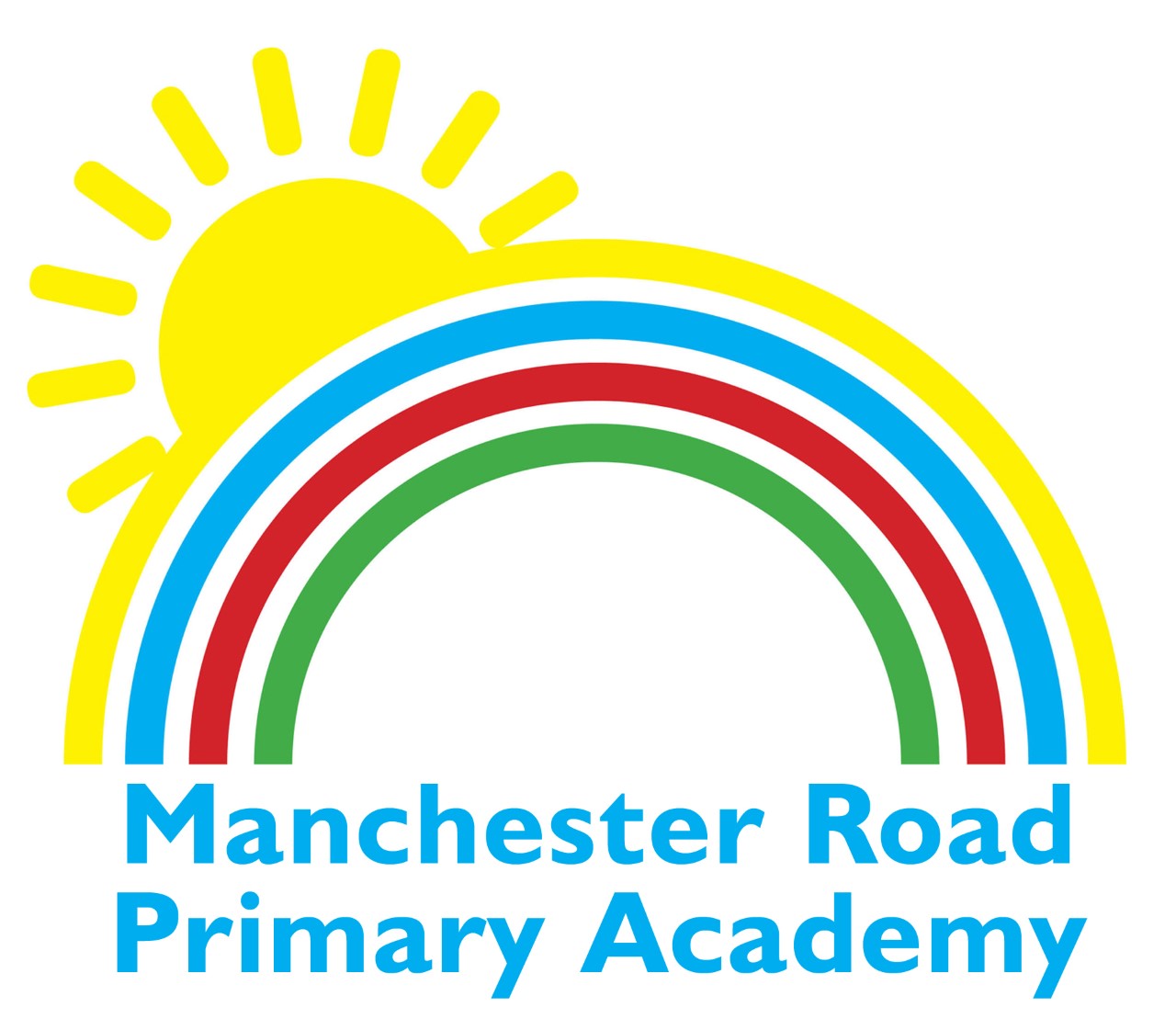 Teacher Name:  KS1/2 TeacherPosition: TBAPosition: TBAScale and Point: M1 – 6 Salary: M1- 6Salary: M1- 6Reports to:     Senior Leadership Team Key Purpose of the Job:To take responsibility for the education and welfare of a designated class of children in accordance with the School Teachers Pay and Conditions document, having due regard to the requirements of the National Curriculum and LEA/ Trust/School policies.Key Purpose of the Job:To take responsibility for the education and welfare of a designated class of children in accordance with the School Teachers Pay and Conditions document, having due regard to the requirements of the National Curriculum and LEA/ Trust/School policies.Key Purpose of the Job:To take responsibility for the education and welfare of a designated class of children in accordance with the School Teachers Pay and Conditions document, having due regard to the requirements of the National Curriculum and LEA/ Trust/School policies.General Duties:To take responsibility for planning and implementing appropriate work programmes for all children in the class in order for them to make good progress across all areas of learning.To maintain assessment records and report on pupils’ progress to senior staff and to parents and carers in accordance with the academy policy.To uphold the ethos of the school and work within the vision and aims of Manchester Road Primary AcademyTo ensure the safety and welfare of all the school community – following trust policies and procedures.General Duties:To take responsibility for planning and implementing appropriate work programmes for all children in the class in order for them to make good progress across all areas of learning.To maintain assessment records and report on pupils’ progress to senior staff and to parents and carers in accordance with the academy policy.To uphold the ethos of the school and work within the vision and aims of Manchester Road Primary AcademyTo ensure the safety and welfare of all the school community – following trust policies and procedures.General Duties:To take responsibility for planning and implementing appropriate work programmes for all children in the class in order for them to make good progress across all areas of learning.To maintain assessment records and report on pupils’ progress to senior staff and to parents and carers in accordance with the academy policy.To uphold the ethos of the school and work within the vision and aims of Manchester Road Primary AcademyTo ensure the safety and welfare of all the school community – following trust policies and procedures.Key Responsibilities:Key Responsibilities:Teachers StandardsAchievement (progress) of Pupils:To take responsibility for the progress of all learners in the class, ensuring that children meet given targets.To have secure knowledge of where the children are in the class, what progress is expected, and what national level should be attained in your year group/ class.To be aware of the children for whom the pupil premium provides support, and ensure that the progress they make is in line with their peers.Have knowledge of factors which inhibit the progress children can make, and provide intervention where necessary so that all children can make good progress.To provide children with accurate assessments of their work, and detailed feedback regarding how they can move their learning forward.To be involved in moderation activities throughout school and in the cluster to ensure accuracy.Achievement (progress) of Pupils:To take responsibility for the progress of all learners in the class, ensuring that children meet given targets.To have secure knowledge of where the children are in the class, what progress is expected, and what national level should be attained in your year group/ class.To be aware of the children for whom the pupil premium provides support, and ensure that the progress they make is in line with their peers.Have knowledge of factors which inhibit the progress children can make, and provide intervention where necessary so that all children can make good progress.To provide children with accurate assessments of their work, and detailed feedback regarding how they can move their learning forward.To be involved in moderation activities throughout school and in the cluster to ensure accuracy.2 a,b,c,d6 a,b,c,dTeaching:To ensure that high expectations of the children are maintained, and that teaching is closely matched to their individual needs, so as to give every child the opportunity to achieve to the maximum of his/ her capability.To promote good progress and outcomes by children, by knowing their individual starting points and building upon this prior learning. Being accountable for their attainment and progress.To carefully plan and deliver exciting learning experiences for the children that promote a love of learning, and will ensure rapid and sustained progress.To teach lessons that are good or better – every lesson, every day, where impact is seen through the progress the children make.To ensure that subject knowledge is excellent and up to date by attending regular learning opportunities, and being responsible for your own development.To ensure other adults in the classroom are well deployed, and that they are used to move the children’s learning forward.To communicate with SLT, parents and outside agencies about the progress of individual and groups of children.Teaching:To ensure that high expectations of the children are maintained, and that teaching is closely matched to their individual needs, so as to give every child the opportunity to achieve to the maximum of his/ her capability.To promote good progress and outcomes by children, by knowing their individual starting points and building upon this prior learning. Being accountable for their attainment and progress.To carefully plan and deliver exciting learning experiences for the children that promote a love of learning, and will ensure rapid and sustained progress.To teach lessons that are good or better – every lesson, every day, where impact is seen through the progress the children make.To ensure that subject knowledge is excellent and up to date by attending regular learning opportunities, and being responsible for your own development.To ensure other adults in the classroom are well deployed, and that they are used to move the children’s learning forward.To communicate with SLT, parents and outside agencies about the progress of individual and groups of children.1 a,b3 a,b,4 a,b,c,e8 eBehaviour and Safety:To have the school’s ethos at the heart of everything you do.To create a positive, secure, happy and stimulating classroom environment for all learners.To plan learning which encourages the children to become independent and passionate about learning.To act with mutual respect at all times when interacting with all members of the school community.To demonstrate consistently positive attitudes, values and behaviours that are expected of the children, in all areas of the school.To follow the school’s behaviour policy rigorously and take a positive approach to behaviour management in order to promote good behaviours for learning.To have proper and professional regard for the policies and practises in school and maintain exceptionally high standards in your own attendance and punctuality.Uphold professional dialogue at all times and seek appropriate places (out of the earshot of children)( in which to discuss sensitive issues.Behaviour and Safety:To have the school’s ethos at the heart of everything you do.To create a positive, secure, happy and stimulating classroom environment for all learners.To plan learning which encourages the children to become independent and passionate about learning.To act with mutual respect at all times when interacting with all members of the school community.To demonstrate consistently positive attitudes, values and behaviours that are expected of the children, in all areas of the school.To follow the school’s behaviour policy rigorously and take a positive approach to behaviour management in order to promote good behaviours for learning.To have proper and professional regard for the policies and practises in school and maintain exceptionally high standards in your own attendance and punctuality.Uphold professional dialogue at all times and seek appropriate places (out of the earshot of children)( in which to discuss sensitive issues.7 a,b,c,d8 cSMSC:To promote different global cultures, diversity and well - being throughout the curriculum.To seize opportunities for developing children’s SMSC both in class and around the school – promoting positive attitudes and citizenship.Treat pupils and colleagues with dignity in order to build positive relationships.Not undermine fundamental British values, including democracy, individual liberty and mutual respect and tolerance of those with different faiths and beliefs.Ensure that personal beliefs are not expressed in ways which exploit pupil’s vulnerability.SMSC:To promote different global cultures, diversity and well - being throughout the curriculum.To seize opportunities for developing children’s SMSC both in class and around the school – promoting positive attitudes and citizenship.Treat pupils and colleagues with dignity in order to build positive relationships.Not undermine fundamental British values, including democracy, individual liberty and mutual respect and tolerance of those with different faiths and beliefs.Ensure that personal beliefs are not expressed in ways which exploit pupil’s vulnerability.Specific Duties:To be responsible for leading and developing an area of the curriculum – planning learning and opportunities for ensuring good progress across all subjects.Subject Area/s: _________________________________To be responsible for bidding for funds to develop subject learning, ensuring the best outcomes for the children.To ensure the safeguarding of children in line with school policies.Specific Duties:To be responsible for leading and developing an area of the curriculum – planning learning and opportunities for ensuring good progress across all subjects.Subject Area/s: _________________________________To be responsible for bidding for funds to develop subject learning, ensuring the best outcomes for the children.To ensure the safeguarding of children in line with school policies.8 aSigned: Signed: Date: